Паспорт инновационного проекта * Заполняется и прикрепляется в формате WordПредставляя материалы на конкурс, гарантируем, что авторы инновационного проекта/программы:согласны с условиями участия в данном конкурсе;не претендуют на конфиденциальность представленных в заявке материалов и допускают редакторскую правку перед публикацией материалов;принимают на себя обязательства, что представленная в заявке информация не нарушает прав интеллектуальной собственности третьих							«29» сентября 2022г.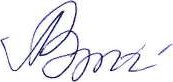 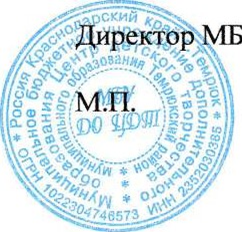 1Наименование инновационного проекта«Мечтай! Твори! Удивляй!»2Авторы представляемого опытаЗарубина Людмила Викторовна, директор МБУ ДО ЦДТ; Исаханова Олеся Григорьевна, заместитель директора по УВР МБУ ДО ЦДТ3Научный руководитель (если есть). Научная степень, званиенет4Цели внедрения инновационного проектаРазработка и реализация технологий сопровождения (содержания, форм и методов) районной детской творческой олимпиады «Мечтай! Твори! Удивляй!» для создания условий по выявлению, поддержке и развитию творческого потенциала способных и талантливых обучающихся и развитию проектно-исследовательской деятельности в дополнительном образовании муниципального образования Темрюкский район.5Задачи внедрения инновационного проекта (программы)- дать характеристику структурным компонентам и механизмам, системе условий, ресурсов и процессов, обеспечивающих реализацию Олимпиады;- разработка методического, организационно-технологического обеспечения реализации Олимпиады;- проведение апробации, экспертизы разработанного в ходе реализации проекта научно-теоретического, методического, организационно-технологического обеспечения Олимпиады, а также мониторинг результативности реализации проекта;- тиражирование основных положений, методических продуктов реализации инновационного проекта педагогической общественности края, муниципального образования, города;- осуществление обмена опытом и установление творческих контактов между обучающимися образовательных учреждений района;- развитие партнерских связей между образовательными организациями, активно развивающими на своей базе проектный метод в учебно-воспитательной работе с детьми и подростками;- поиск талантливых детей;- совершенствование мотивации участников образовательных отношений к участию в Олимпиаде;-  развитие профессиональной компетентности педагогов по вопросам организации работы с одаренными детьми и проектно-исследовательской деятельности в дополнительном образовании;- привлечение родителей к проектной деятельности ребенка – сотрудничество, содействие, партнерство;- привлечение родительской общественности к поддержке и развитию способных и талантливых обучающихся.6Основная идея предлагаемого инновационного проекта Основная идея инновационного проекта заключается в проведении районной детской творческой олимпиады «Мечтай! Твори! Удивляй!» для выявления способных и талантливых обучающихся, чтобы затем оказать им поддержку в разработке и презентации собственного творческого проекта, способствовать развитию их творческих способностей.7Нормативно-правовое обеспечение инновационного проекта (программы)1. Конституция Российской Федерации; 2. Федеральный закон «Об образовании в Российской Федерации» от 29 декабря 2012 г. № 273-ФЗ; 3. Указ Президента Российской Федерации от 21 июля 2020 г. № 474 «О национальных целях развития Российской Федерации на период до 2030 года»;4. Национальный проект «Образование», утвержденный президиумом Совета при Президенте Российской Федерации по стратегическому развитию и национальным проектам (протокол от 24 декабря 2018 г. № 16). Сроки реализации проекта: 2019 — 2024 годы. Срок реализации продлен до 2030 года в соответствии с Указом Президента Российской Федерации № 474.5. Постановление Правительства РФ от 04 октября 2000 № 751 «О национальной доктрине образования в Российской Федерации».6. Приказ Министерства просвещения РФ от 9 ноября 2018 г. N 196 «Об утверждении Порядка организации и осуществления образовательной деятельности по дополнительным общеобразовательным программам»;7. Концепция развития дополнительного образования детей до 2030 года, утверждённая Распоряжением Правительства Российской Федерации от 31марта 2022 года № 678-р.8. "Концепция общенациональной системы выявления и развития молодых талантов" (утв. Президентом РФ 03 апреля 2012 № Пр-827).9. Порядок организации и осуществления образовательной деятельности по дополнительным общеобразовательным программам (утв. Приказом Министерства просвещения РФ от 09 ноября 2018 № 196).10. Целевая модель развития региональных систем дополнительного образования детей (утв. приказом Министерства просвещения РФ «Об утверждении Целевой модели региональных систем дополнительного образования детей» от 03 сентября 2019 № 467).11. Распоряжение Правительства РФ от 29 мая 2015 N 996-р «Об утверждении Стратегии развития воспитания в Российской Федерации на период до 2025 года».12. Распоряжение Министерства просвещения РФ от 20 июня 2019 г. № Р-63 "Об утверждении ведомственной целевой программы «Развитие дополнительного образования детей, выявление и поддержка лиц, проявивших выдающиеся способности».13. Приказ Минтруда и социальной защиты РФ от 05 мая 2018 №298н «Об утверждении профессионального стандарта «Педагог дополнительного образования детей и взрослых»;14. Государственная программа Краснодарского края «Развитие образования», утвержденная Постановлением главы администрации (губернатора) Краснодарского края от 05 октября 2015 № 939. 15. Распоряжение Главы администрации (губернатора) Краснодарского края от 04 апреля 2019 года № 177-р «О концепции мероприятия по формированию современных управленческих  решений и организационно-экономических механизмов в системе дополнительного образования детей в рамках федерального проекта «Успех каждого ребенка» национального проекта «Образование».8Обоснование значимости проекта для развития системы образования Краснодарского краяАктуальность инновационной работы муниципального бюджетного учреждения дополнительного образования Центр детского творчества муниципального образования Темрюкский район обусловлена приоритетными направлениями государственной политики Российской Федерации в сфере дополнительного образования, тенденциями развития системы образования Краснодарского края. В настоящее время проектная деятельность считается одним из приоритетных направлений в организации образовательного процесса. В ходе реализации проекта педагоги дополнительного образования, занимающиеся подготовкой обучающихся к районной детской творческой олимпиаде «Мечтай! Твори! Удивляй!» научатся применять технологии проектной деятельности в дополнительном образовании. В Темрюкском районе это единственная творческая олимпиада, в которой дети в возрасте от 6 до 17 лет создают творческие проекты и защищают их в рамках олимпиады, что способствует выявлению способных и талантливых ребят.9Новизна (инновационность)Новизна данного инновационного проекта обусловлена  оригинальным применением системно - деятельностного подхода к проектированию модели интерактивной мотивирующей образовательной среды для одаренных детей и подростков, включающей в себя систему взаимосвязанных мероприятий в рамках Олимпиады и различные интерактивные виды проектной деятельности, современные средства и способы формирования внутренней мотивации путем интеграции имеющихся в дополнительном образовании планируемых телекоммуникационных и методических ресурсов информационной образовательной среды, педагогической и психологической помощи в решении проблем одаренности, стимулирования активного участия одаренных детей в олимпиадном движении, проектно-исследовательской деятельности и соответствующей подготовки педагогических кадров.10Практическая значимостьПрактическая значимость проекта определяется потребностью системы образования муниципального образования Темрюкский район в создании разнообразных моделей работы с одаренными детьми и подростками, развития проектно-исследовательской деятельности в системе дополнительного образования, возможностью использования его продуктов в других общеобразовательных организациях. В ходе реализации проекта педагоги дополнительного образования, занимающиеся подготовкой обучающихся к Олимпиаде, научатся применять технологии проектной дея-тельности в дополнительном образовании. В МБУ ДО ЦДТ созданы управленческие и материально-технические условия для реализации проекта, а также нормативно-правовая база, регулирующая деятельность образовательного учреждения по разработке и реализации системы повышения профессиональной компетенции педагогов. В дальнейшем на муниципальном уровне предусмотрено распространение опыта по повышению профессиональной компетенции педагогов в области использования технологий проектной деятельности, как средства развития одаренных обучающихся в дополнительном образовании. В процессе реализации проекта предполагается участие всего педагогического коллектива, как коллектива единомышленников. Предполагается привлечение родителей и социальных партнеров.Результаты проекта могут быть использованы для организации семинаров, мастер-классов, конференций. Инновационная технология проектно-исследовательской деятельности, как средство развития одаренных обучающихся в дополнительном образовании, может быть эффективно распространена в образовательных организациях Краснодарского края.11Механизм реализации инновации11.1I этап:Подготовительный (организационно-аналитический) этап11.1.1СрокиЯнварь 2022 г. – декабрь 2022 г.11.1.2Задачипроектирование инновационной деятельности11.1.3Полученный результатобновление нормативно-правовой базы образовательного учреждения, регулирующей деятельность органов государственно-общественного управления образованием по развитию проектной деятельности в дополнительном образовании и работы с одаренными детьми в рамках Олимпиады;- разработка модели организации проектной деятельности в образовательном учреждении на примере МБУ ДО ЦДТ (пакет документов: положение, приказы, , создание банка заданий Олимпиады и критериев оценки к ним, методические рекомендации, аналитическая справка);- разработка механизма взаимодействия структурных подразделений образовательных учреждений с одаренными детьми на идеях Олимпиады, в том числе с применением лучших практик обмена опытом между педагогами – обучающимися – социумом; - заключение договоров о сотрудничестве с организациями дополнительного образования, с Армавирским государственным педагогическим университетом, закрепляющих обязанности сторон по вопросам совместного воспитания обучающихся, развития проектной деятельности в дополнительном образовании, выявления, поддержки и сопровождения  одарённых детей;- утверждение плана мероприятий МБУ ДО ЦДТ по организации проектной деятельности в дополнительном образовании и по работе с одаренными детьми в рамках Олимпиады, в том числе с участием социальных партнеров;- организация информационного взаимодействия операторов направлений по защите творческих проектов участников, которые будут представлены на заключительном этапе Олимпиады;- создание условий для развития проектной деятельности с обучающимися в рамках проведения Олимпиады.11.2II этап:Основной (внедренческий) этап11.2.1СрокиЯнварь 2023 г. – январь 2025 г.11.2.2ЗадачиПроведение районной детской творческой олимпиады «Мечтай! Твори! Удивляй!» и всех сопутствующих мероприятий по внедрению технологии проектно-исследовательской деятельности как средства развития творчески одаренных обучающихся в дополнительном образовании и как инструмента повышения профессионализма педагогических работников.11.2.3Полученный результат- организация опытно-исследовательской работы по теме развития проектной деятельности в дополнительном образовании и одаренности в рамках Олимпиады;- развитие  и обобщение опыта работы проектной деятельности в дополнительном образовании в форме публикаций методических разработок, вебинаров, мастер-классов, конкурсов педагогического мастерства;- профессиональный рост педагогических работников, работающих с одарёнными детьми;- организация переговорных площадок для обучающихся, направленных на обсуждение и внедрения ежегодного проведения Олимпиады;- усиление мотивации, личностного роста и саморазвития одаренных детей и подростков, принявших участие в Олимпиаде;- высокая результативность участия в Олимпиаде по различным направленностям дополнительного образования посредством проектной деятельности;- возможность развития раннего личностного и профессионального самоопределения;- предоставленная ребёнку возможность быть активным субъектом собственной проектной деятельности;- повышение конкурентоспособности учреждений дополнительного образования;- создание интерактивно-образовательного пространства МБУ ДО ЦДТ силами педагогов, родителей и обучающихся (официальная страничка в социальных сетях);- функционирование консультативной службы для родителей участников Олимпиады;- привлечение к работе с участниками Олимпиады специалистов в отдельных областях научных знаний (родителей обучающихся);- проведение регулярного освещения успешного проведения этапов Олимпиады в СМИ (сотрудничество с газетой «Молодёжный вестник Кубани»);- формирование мотивации родителей, педагогов и социальных партнеров к сотрудничеству по сопровождению Олимпиады;- информация об итогах проведения этапов Олимпиады;- промежуточный отчёт.11.3III этап:Заключительный (итогово-обобщающий) этап11.3.1СрокиФевраль 2025 г. – сентябрь 2025 г.11.3.2ЗадачиОбобщение результатов внедрения проекта в практическую деятельность учреждений дополнительного образования11.3.3Конечный результат- совершенствование системы работы с одарѐнными детьми и развития проектной деятельности в дополнительном образовании в муниципальном образовании Темрюкский район путём реализации Олимпиады;- увеличение количества одарѐнных детей, участвующих в проектно-исследовательской деятельности по направленностям дополнительного образования;- повышение педагогических компетенций педагогов района в вопросе организации проектной деятельности с обучающимися в дополнительном образовании, и работы с обучающимися с творческой одаренностью в рамках Олимпиады;- методические разработки, опубликованные статьи по теме проекта в разных изданиях; аналитическая справка; серия научно - методических статей о проводимых открытых мероприятиях; сборник методических рекомендаций; аналитический отчет по результатам реализации проекта.12Перспективы развития инновацииАпробированная модель работы с одаренными детьми и подростками, развития проектно-исследовательской деятельности в системе дополнительного образования, возможностью использования его продуктов в других общеобразовательных организациях. Дальнейшее использование проекта и распространение опыта по повышению профессиональной компетенции педагогов в области использования технологий проектной деятельности, как средства развития одаренных обучающихся в дополнительном образовании; возможность проведения детской творческой олимпиады «Мечтай! Твори! Удивляй!» на краевом уровне. 13Предложения по распространению и внедрению инновационного проекта/программы в практику образовательных организаций краяРезультаты инновационной деятельности могут найти применение в работе образовательных учреждений Темрюкского района и Краснодарского края.Для учреждений дополнительного образования:возможность внедрения в образовательное пространство дополнительного образования Темрюкский район альтернативного варианта обучения через проектную деятельность и увеличение количества творчески одаренных детей через индивидуальную траекторию развития в процессе проектной деятельности в рамках районной детской творческой олимпиады «Мечтай! Твори! Удивляй!»;возможность привлечения дополнительного контингента обучающихся;возможность привлечения высококвалифицированных специалистов для работы с обучающимися;распространение передовых образовательных практик и повышение квалификации педагогических работников.Для системы образования Краснодарского края:накопление новых образовательных практик и возможность их экстраполяции в другие образовательные организации;создание конкурентной образовательной среды;осознанное включение педагогов в инновационную профессиональную деятельность, выраженное в повышении активности педагогов в реализации своих профессиональных планов;- повышение познавательной мотивации обучающихся, личностный рост всех участников образовательных отношений;- положительная динамика показателей учебных достижений, обучающихся;- максимальное вовлечение детей и подростков в проектную и исследовательскую деятельность, творческие объединения;-формирование ключевых компетенций обучающихся (успешная социализация детей с высоким уровнем актуализированной творческой одаренности в социуме как основа развития их задатков, способностей, дарования; удовлетворенность детей своей проектной деятельностью и увеличение числа таких детей - участников Олимпиады; удовлетворѐнность родителей деятельностью педагогического коллектива по сопровождению детей  в работе над индивидуальным творческим проектом в рамках Олимпиады).14Перечень научных и (или) учебно-методических разработок по теме инновационной деятельности- проект Положения «О проведении районной творческой олимпиады «Мечтай! Твори! Удивляй!» среди учащихся образовательных учреждений муниципального образования Темрюкский район»;- банк заданий для проведения районной творческой олимпиады «Мечтай! Твори! Удивляй!» и разработанные критерии оценки к ним;- методические рекомендации для проведения районной творческой олимпиады «Мечтай! Твори! Удивляй!»15Статус инновационной площадки (при наличии) (да/нет, тема)нет16Ресурсное обеспечение инновации:16.1МатериальноеМатериально-техническая база МБУ ДО ЦДТ.16.2ИнтеллектуальноеПедагогический коллектив МБУ ДО ЦДТ.16.3Временное3 года